Loss Database Technical Overview SheetThis technical overview sheet accompanies the JRC report on “Recording Disaster Losses: Recommendations for a European Approach” (http://publications.jrc.ec.europa.eu/repository/handle/111111111/29296) and aims to collect information on existing or planned loss databases in a systematic and comparable manner in support of a technical meeting on 15 November 2013. For more information please contact Tom De Groeve, Joint Research Centre of the European Commission (tom.de-groeve@jrc.ec.europa.eu).Purpose of loss database (See Chapter 3)	Purpose of loss database (See Chapter 3)	Purpose of loss database (See Chapter 3)	Applications and useScale and scopeData assessment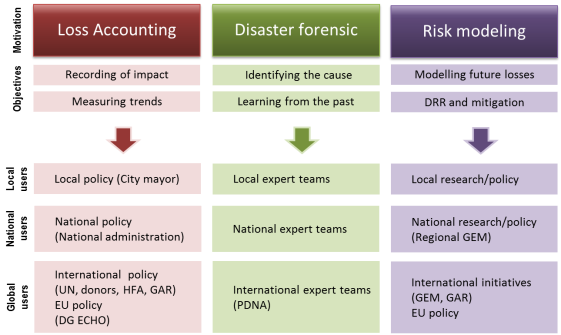 For which applications is the database designed?☒ Loss accounting: Click here to enter text.☐ Disaster Forensics: Click here to enter text.☐ Risk modelling: Click here to enter text.Who are the main users (ministry, policy, sector)?Click here to enter text.Are you systematically sharing loss data with other organisations?☐No ☐With UN ☐With EU ☐With other org’sWhat format or standard is used? (e.g. Excel, SQL, XML)Click here to enter text.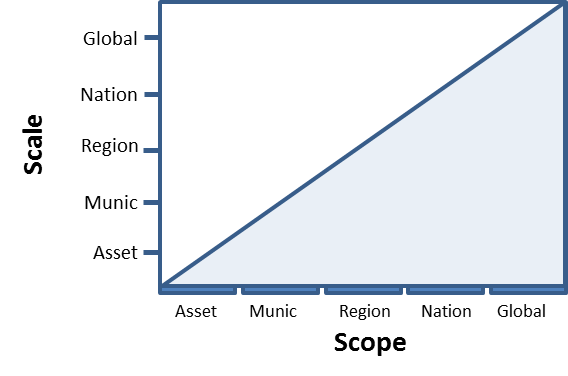 At what scale (precision) are you recording data?☐Asset ☐Municipal ☐Regional ☐Nat ☐GlobalWhat is the scope or coverage of your database? ☐Asset ☐Municipal ☐Regional ☐Nat ☐GlobalWhat hazard types are covered?☐All hazards☐A single hazard: Click here to enter text.☐Multiple: Click here to enter text.Time period covered☐Historical records (From/to: 19xx-20xx)☐Continuously updated and sustainable☐Sustainability not guaranteed Mandated organisation to collect dataClick here to enter text.☐Mandated ☐Academic/Project ☐PrivateWhat techniques are used to record loss data?☐Desk research (media, government reports)☐(Sectorial) field assessment teams☐Official reporting mechanism (e.g. insurance claims or police reports)☐Remote sensingOther: Click here to enter text.Do you have well-defined entry criteria? Which?Click here to enter text.Is there a quality assurance process?☐Systematically  ☐Ad hoc  ☐NoLanguage(s): Click here to enter text.Comments: Click here to enter text.Comments: Click here to enter text.Comments: Click here to enter text.External references: identifiers 	☐ Considered / importantExternal references: identifiers 	☐ Considered / importantExternal references: identifiers 	☐ Considered / importantExternal references: identifiers 	☐ Considered / importantDo you refer to external database(s), and if yes, which one(s)?Do you refer to external database(s), and if yes, which one(s)?If yes, how do you ensure correct relationships?If yes, how do you ensure correct relationships?☐Hazard database (e.g. USGS catalogue of earthquakes)Click here to enter text.☐Exposed element database (e.g. cadastre, asset database)Click here to enter text.☐Loss data (e.g. surveys, forensic study, assessment report)Click here to enter text.☐The database is independent. There are no links with other databases☐Hazard database (e.g. USGS catalogue of earthquakes)Click here to enter text.☐Exposed element database (e.g. cadastre, asset database)Click here to enter text.☐Loss data (e.g. surveys, forensic study, assessment report)Click here to enter text.☐The database is independent. There are no links with other databases☐Manual selection of corresponding records  ☐Automatic selection☐Manual selection of corresponding records  ☐Automatic selection☐Hazard database (e.g. USGS catalogue of earthquakes)Click here to enter text.☐Exposed element database (e.g. cadastre, asset database)Click here to enter text.☐Loss data (e.g. surveys, forensic study, assessment report)Click here to enter text.☐The database is independent. There are no links with other databases☐Hazard database (e.g. USGS catalogue of earthquakes)Click here to enter text.☐Exposed element database (e.g. cadastre, asset database)Click here to enter text.☐Loss data (e.g. surveys, forensic study, assessment report)Click here to enter text.☐The database is independent. There are no links with other databases☐Mandatory (in workflow) ☐Optional (only done when possible)☐Mandatory (in workflow) ☐Optional (only done when possible)☐Hazard database (e.g. USGS catalogue of earthquakes)Click here to enter text.☐Exposed element database (e.g. cadastre, asset database)Click here to enter text.☐Loss data (e.g. surveys, forensic study, assessment report)Click here to enter text.☐The database is independent. There are no links with other databases☐Hazard database (e.g. USGS catalogue of earthquakes)Click here to enter text.☐Exposed element database (e.g. cadastre, asset database)Click here to enter text.☐Loss data (e.g. surveys, forensic study, assessment report)Click here to enter text.☐The database is independent. There are no links with other databases☐We store the corresponding record identifier of external database☐External database uses our record identifier☐Use of common identifier (e.g. GLIDE number)☐Other☐We store the corresponding record identifier of external database☐External database uses our record identifier☐Use of common identifier (e.g. GLIDE number)☐OtherComments: Click here to enter text.Comments: Click here to enter text.Comments: Click here to enter text.Comments: Click here to enter text.Uncertainty handling	☐ Considered / importantUncertainty handling	☐ Considered / importantUncertainty handling	☐ Considered / importantUncertainty handling	☐ Considered / importantDo you handle uncertainty or missing data explicitly in the database?Do you handle uncertainty by referring to an external database?Do you handle uncertainty by referring to an external database?If yes, how do you handle uncertainty or missing data?Do you handle uncertainty or missing data explicitly in the database?Do you handle uncertainty by referring to an external database?Do you handle uncertainty by referring to an external database?☐Narrative, description☐Qualitative (e.g. high, low) or Flag (e.g. exact, estimated, uncertain)☐Quantitative metric (e.g. ±5km), range (min-max), statistic (e.g. st.dev.)☐Probabilistic (e.g. PDF)☐Storing multiple values, estimates or versions☐Fixed conversion rules (e.g. 1 family = 4 persons; several buildings = 10)☐Other, specify:e.g. assign to smallest administrative area containing the hazard☐No, or only in narrative☐For all fields☐For most value fields☐Only for key fields:Click here to enter text.☐Hazard database (e.g. USGS catalogue of earthquakes)☐Affected element database (e.g. cadastre, asset database)☐Loss data (e.g. surveys, forensic study, assessment report)☐Hazard database (e.g. USGS catalogue of earthquakes)☐Affected element database (e.g. cadastre, asset database)☐Loss data (e.g. surveys, forensic study, assessment report)☐Narrative, description☐Qualitative (e.g. high, low) or Flag (e.g. exact, estimated, uncertain)☐Quantitative metric (e.g. ±5km), range (min-max), statistic (e.g. st.dev.)☐Probabilistic (e.g. PDF)☐Storing multiple values, estimates or versions☐Fixed conversion rules (e.g. 1 family = 4 persons; several buildings = 10)☐Other, specify:e.g. assign to smallest administrative area containing the hazardComments: Click here to enter text.Comments: Click here to enter text.Comments: Click here to enter text.Comments: Click here to enter text.Hazard (See Table 1)	☒ Considered with Click here to enter text. fields in the databaseHazard (See Table 1)	☒ Considered with Click here to enter text. fields in the databaseHazard (See Table 1)	☒ Considered with Click here to enter text. fields in the databaseHazard (See Table 1)	☒ Considered with Click here to enter text. fields in the databaseGeographical location of hazardTemporal information of hazardHazard event classificationHazard event classificationHow is location recorded in the database?☒Country (ISO3) ☐Subnational unit(s) ☐Point (lat/lon) ☐Footprint (poly)Which standards are used?e.g. ISO3, NUTS, LAU2, INSPIRE, WGS84, UN GeoOntologyHow is time recorded in the database? ☒Date and time☐Period (from – to)☐Month only (for uncertain beginning/ending)☐Spatio-temporal dynamic informationWhich standard are you using?☐CRED/MunichRe/IRDR standard☐INSPIRE HazardCategoryValue☐Other (standard internal or external list)☐None (free text, optional)Which standard are you using?☐CRED/MunichRe/IRDR standard☐INSPIRE HazardCategoryValue☐Other (standard internal or external list)☐None (free text, optional)How is location recorded in the database?☒Country (ISO3) ☐Subnational unit(s) ☐Point (lat/lon) ☐Footprint (poly)Which standards are used?e.g. ISO3, NUTS, LAU2, INSPIRE, WGS84, UN GeoOntologyEvent type specific attributesHazard event identificationHazard event identificationHow is location recorded in the database?☒Country (ISO3) ☐Subnational unit(s) ☐Point (lat/lon) ☐Footprint (poly)Which standards are used?e.g. ISO3, NUTS, LAU2, INSPIRE, WGS84, UN GeoOntology☐All hazard data is recorded in the database☐Some key data is recorded in the database☐Reference to external hazard databaseDo you group records by hazard event?☒Yes, using internal event identifier☐Yes, linked to external event databases (e.g. GLIDE)☐No, only individual loss recordsDo you group records by hazard event?☒Yes, using internal event identifier☐Yes, linked to external event databases (e.g. GLIDE)☐No, only individual loss recordsComments: Click here to enter text.Comments: Click here to enter text.Comments: Click here to enter text.Comments: Click here to enter text.Loss indicators (See Tables 2,4-6)	☒ Considered with Click here to enter text. fields in the databaseLoss indicators (See Tables 2,4-6)	☒ Considered with Click here to enter text. fields in the databaseLoss indicators (See Tables 2,4-6)	☒ Considered with Click here to enter text. fields in the databaseLoss indicators (See Tables 2,4-6)	☒ Considered with Click here to enter text. fields in the databaseDamage / loss categories (Table 2)Loss indicators for population (Table 6)Loss indicators for population (Table 6)Loss indicators for property (Tables 4,5)What are you recording?☒Direct damage / people directly affected☐Indirect loss / damage☐Total loss / damage☒Tangible (economic loss and people affected)☐Intangible (loss of future usage, cultural, env.)For property, are you recording☐Physical damage☒Monetary lossDo you break down affected population by☐Killed ☐Missing ☐Injured☐Evacuated ☐Displaced ☐Homeless☐Victims ☐Affected ☐TotalBased on standard or methodology: ☐UNDP/UNISDR (DesInventar)☐EM-DAT☐Internal☐Other: Click here to enter text.Do you break down affected population by☐Killed ☐Missing ☐Injured☐Evacuated ☐Displaced ☐Homeless☐Victims ☐Affected ☐TotalBased on standard or methodology: ☐UNDP/UNISDR (DesInventar)☐EM-DAT☐Internal☐Other: Click here to enter text.Do you record damage or losses (monetary value)?☐Damage only; losses are calculated outside of db☐Losses☐Damage and lossesDo you record damage / losses (Table 5)☐At asset level (individual buildings)☐For groups of buildings (e.g. total for city)Do you break down losses per sector (Table 4)☐per sector☐per loss owner (who bears the loss)☐Other: Click here to enter text.Comments: Click here to enter text.Comments: Click here to enter text.Comments: Click here to enter text.Comments: Click here to enter text.Affected element (See Tables 1,3,4)	☒ Considered with Click here to enter text. fields in the databaseAffected element (See Tables 1,3,4)	☒ Considered with Click here to enter text. fields in the databaseAffected element (See Tables 1,3,4)	☒ Considered with Click here to enter text. fields in the databaseAffected element (See Tables 1,3,4)	☒ Considered with Click here to enter text. fields in the databaseGeographical location of assets / lossesPopulation (killed, injured, displaced, etc.)Population (killed, injured, displaced, etc.)Property (damaged or destroyed)Is location recorded separately for affected elements?☒No, only the hazard is georeferenced☐ Country (ISO3), Subnational unit(s) ☐Point (lat/lon) ☐Footprint (poly)Do you break down population by (see Table 3)☐Age, Gender, Marital status, Education, etc.☐Risk category (e.g. ECLAC method)Based on standard: ☐ECLAC☐Other: Click here to enter text.Do you break down population by (see Table 3)☐Age, Gender, Marital status, Education, etc.☐Risk category (e.g. ECLAC method)Based on standard: ☐ECLAC☐Other: Click here to enter text.Do you break down property by (see Table 3)☐Buildings versus Civil works (e.g. energy lines)☐Crops / Moveable property (e.g. cars)☐Structural properties (e.g. material, age, stories)☐Classification (standard based)Based on standard:☐EuroStat CC☐HAZUS☐Syner-G☐Other: Click here to enter text.Is location recorded separately for affected elements?☒No, only the hazard is georeferenced☐ Country (ISO3), Subnational unit(s) ☐Point (lat/lon) ☐Footprint (poly)SectorialSectorialLoss ownershipIs location recorded separately for affected elements?☒No, only the hazard is georeferenced☐ Country (ISO3), Subnational unit(s) ☐Point (lat/lon) ☐Footprint (poly)Do you group affected elements by sector (e.g. energy, health, transport, residential)☐Sectorial approach like ECLAC and Solidarity Fund☐Mapped to national governmental departments☐Other☐NoDo you group affected elements by sector (e.g. energy, health, transport, residential)☐Sectorial approach like ECLAC and Solidarity Fund☐Mapped to national governmental departments☐Other☐NoDo you record who bears the loss in case of damage?☐Systematically  ☐Ad hoc  ☐NoDo you include these groups?☐Public ☐Individual / business ☐InsuranceComments: Click here to enter text.Comments: Click here to enter text.Comments: Click here to enter text.Comments: Click here to enter text.